1.Kompetensi: Perawatan Classic AcneMahasiswa dapat :Melakukan diagnosa wajahMelakukan aplikasi pembersihan mata, bibir, wajah dan leher Melakukan aplikasi peeling/scrubMelakukan aplikasi mencabut bulu alis mataMelakukan pengeluaran lemak/komedoMelakukan aplikasi massageMelakukan aplikasi maskerMelakukan aplikasi penyegar2.Sub KompetensiMendiagnosa keadaan kulit  wajah Mengaplikasikan pembersihan mata, bibir,wajah dan leher dengan kosmetika yang sesuai dengan jenis kulitMengaplikasikan peeling/ scrub pada bagian cuping hidung, sudut mulut, bawah bibir dan bagian wajah lainnya yang membutuhkan penghalusan Merapikan bulu alis mata dengan bantuan pinsetMengeluarkan lemak/komedo (ekstraksi) pada bagian cuping hidungMelakukan pemupukan wajah dengan massage/pijatan yang terdiri dari 11 gerakan massage untuk kulit berminyak selama 10 menitMelakukan pencampuran masker bubuk dengan air mawar dioleskan pada wajah dan leherMelakukan penyegaran wajah dengan skin tonik 3.Dasar Teori:PENGETAHUAN PERAWATAN KULIT BERMINYAK/JERAWAT SECARA ELEKTRIKRUJUKAN/RECOGNITIONKomedo hitam/Komedo/Peradangan kulit/BopengMasalah kulit tampak kusam/Karna pucat/Tekstur yang burukKulitnya kapalan dan keratinasi dan tampak berkilau dengan sekresi minyak berlebihan (sebum). Papula,pustula,pori-pori,milia(Komedo putih) dan jaringan parut semuanya tampak. Penyumbatan kistik bisa dirasakan di bawah kulit,terjebak oleh formasi komedo pada pembukaan pori yang membesar,diperparah oleh pertumbuhan berlebih dari jaringan epitel di permukaan kulit.TUJUAN PERAWATANBentuk terapi ozon dan perawatan galvanik digunakan untuk membersihkan infeksi dengan cepat, menyembuhkan, memperbaiki dan menyeimbangkan masalah kulit, membuat mereka terkendali.Pengobatan mencegah penyebaran infeksi dan pembersihan, disinfeksi dengan lembut merangsang kulit agar berfungsi dengan baik.Penghapusan dari dalam tubuh dan secara dangkal di kulit penting untuk kesuksesan.Kelegaan dari kecemasan dan tekanan saraf juga diketahui berperan dalam pengelolaan dan pengendalian jerawat yang berhasil (terutama jerawat dewasa), sehingga membantu klien untuk rileks sangat penting.BAHAN AKTIFPenyerap herbal dan minyak esensial: Timi,Rosemary,Lavender,Kamomil,Kayu putih,Arnica,Fenugreek,Ylang YlangRumput laut,Biosulfur,Vitamin B kompleks.PERAWATAN PROFESIONAL5) PERAWATAN DIRUMAHPerawatan sehari-hari : Perawatan malam : Perawatan khusus : PROSEDUR KERJAPersiapan TerapisMake up pagiMemakai baju kerjaMenata alat,kosmetik,bahanMemakai hand sanitizer Memakai maskerArea kerjaMempersiapkan trollyMengambil kosmetikaAlatKosmetikPerlengkapanBahanLenanClientMenyambut client dengan memberi salamMemperkenalkan diri dan treatment yang akan dilakukanMempersilakan client untuk mengenakan kamisol Mempersilakan client untuk berbaring di bed facialMenata sandal clint dibawah bed facialProsedur PerawatanPersiapan areal kerja, kosmetika, terapis, klien dan perencanaan praktekMembersihkan kosmetika riasana mata, bibir dengan eye make up remover (eye make up remover PIXY). Membersihkan wajah dengan kosmetika pembersih herbal, secara manual atau menggunakan brush methode (Purifying Gel Clenaser with Bio Hazel Extract 20s) . Setelah selesai, angkat sia kosmetika pembersih menggunakan viscose dan air hangat.Melakukan diagnosa dengan alat Wood LampAmati kondisi wajah, apakah ada efek kemerahan (cenderung sensitif), atau reaksi yang lain. Bila kulit kemerahan pertanda sensitif pilih kosmetika phyto exfoliator keseluruh permukaan wajah selama 10 menit dan bersihkan dan keringkan. Bila kulit tidak menunjukkan tanda-tanda sensitif kemerahan, pilih seaweed (Pure Balancing Soap Biokos) atau herbal scrub (Pure Balance Scrub Gel Biokos) dibawah langsung penguapan (steam), rotasi dengan jari khususnya daerah yang ada sumbatan pori-pori (komedo), sambil memperhatikan reaksi kulit selama di scrubbing/peeling/ exfoliating. Melakukan penguapan dengan alat No Ozone Steam, digunakan pada jarak 40 cm-50 cm antara wajah dan sumber uapnya, tujuannya untuk melunakkan kulit dan menghindari efek pengelupasan pada kulit wajah. Angkat kosmetika scrub dengan air hangat dan spon viscose. Penggunaan Galvanic Desincrustation adalah bagian terpenting pada proses penelitian dengan perawatan elektrik ini, yaitu proses desinkrustasi dengan kutub negatif (negative polarity) menggunakan sabun herbal (eksperimen essensial lemongrass soap) (Pure Balancing Soap Biokos). Desinkrustasi ini bekerja dibawah permukaan kulit  dengan selalu menjaga kulit tetap basah oleh sabun herbaluntuk lebih mengefektifkan efek pengangkatan lemak (sebaceous). Bagi kulit yang sensitif, aplikasikan galvanik secara perlahan-lahan. Perhatikan, bila terjadi ketidak nyamanan pada kulit wajah pada saat proses desinkrustasi ini, karena kulit melakukan reaksi sebagai proses penyembuhan. Angkat sisa sabun perlahan lahan dengan kapas yang menempel pada aplikator Galvanic. Bilas wajah benar-benar bersih, tanpa meninggalkan sisa kosmetik sabun sedikitpun. Proses ekstraksi ini sangat penting dan menjadi bagian utama pada perawatan Classic acne treatment ini, sebagai terapi praktis perawatan wajah secara modern.  Melakukan penguapan selama 10 menit, disertai penggunaan Vaccum massage dibawah steam. Tujuannya adalah deep pore cleansing untuk mengangkat kotoran pada pori2 wajah, penyebab timbulnya jerawat. Mengganti Ozone Steaming dan melakukan penguapan selama 3-4 menit, tujuannya untuk a) desinfektasi kulit, b) balansing pH balance kulit dan c) meningkatkan rehidrasi kulit wajah.Mengaplikasikan Acne Mask (Acne Care Cream Mask Sariayu ) (phyto, herbal or clay mask) tipis2 merata keseluruh wajah dan leher, selama 10 menit dan pelan-pelan diangkat dengan sebelumnya dilembabkan terlebih dahulu. Mengaplikasikan Acne ampouls (Ampul Latulipe) dengan Galvanic Ionisasi selama 3-4 menit, kulit dalam keadaan basah dan pastikan seluruh ampouls meresap pada kulit dengan sempurna. Alternatif lain adalah dengan menggunakan High Frequency Current pada wajah dan leher. Tepuk2 ringan keseluruh wajah, untuk membantu penyerapan dan kenyamanan pada klien, tanpa dibilas. Mengaplikasikan day cream (Pure Balance Hydro Emulsions Biokos) untuk kulit berminyak, sebagai proteksi terhadap paparan langsung sinar matahari. Perhatikan, tidak menggunakan make up setidaknya 24 jam, karena akan memicu tumbuhnya jerawat baru. JenisProdukPembersih (rumput laut atau susu herbal), Pure Balance Cleanser BiokosPembersih sabun cair(rumput laut),Pure Balancing Soap BiokosTonik (herbal atau rumput laut), Pure Balance Purifying Astringen BiokosScrub (Rumput laut,herbal), Pure Balance Scrub Gel BiokosExfoliator (tipe phyto atau enzim). Gentle Exfoliator Pure Balance BiokosPengahapus make up mata, Eye Make Up Remover PixiPerawatan malam (korektif), Pure Balance Nourishing Gel NightTreatmentMasker (mengatur, phyto atau tanah liat), Acne Care Cream Mask SariayuRegulator hidro (perlindungan sehari-hari emulsi hydro/koreksi),Pure Balance Hydro Emulsions BiokosProduk desinkrustasi (sabun/gel), Pure Balancing Soap BiokosAmpul (rumput laut, rosemary, kamomil).Ampul Extract CucumberNoJenisProduk1Pembersih (rumput laut atau susu herbal), Pure Balance Cleanser Biokos2Pembersih sabun cair(rumput laut),Pure Balancing Soap Biokos3Tonik (herbal atau rumput laut), Pure Balance Purifying Astringen Biokos4Regulator hidro (perlindungan sehari-hari emulsi hydro/koreksi),Pure Balance Hydro Emulsions BiokosNoJenisProduk1Pembersih (rumput laut atau susu herbal), Pure Balance Cleanser Biokos2Pengahapus make up mata, Eye Make Up Remover Pixi3Pembersih sabun cair(rumput laut),Pure Balancing Soap BiokosNoJenisProdukMasker ( mengatur,jerawat atau tipe pito),Acne Care Cream Mask SariayuAmpul (rumput laut, thyme, rosemary, kamomil), Ampul Extract CucumberExfoliator (tipe phyto atau enzim)Gentle Exfoliator Pure Balance BiokosNOGAMBARNAMAFUNGSINOGAMBARSPESIFIKASIFUNGSI1.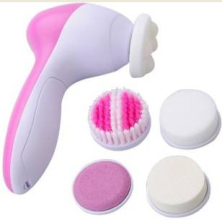 Brush MethodUntuk pembersihan1.Beauty FreshenerUntuk pembersihan2.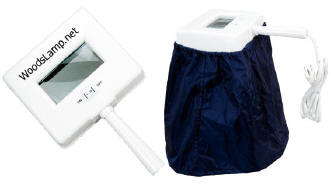 Wood LampUntuk mengamati dan memeriksa perubahan kulit dan penyakit kulit2.MagnifizerUntuk mengamati dan memeriksa perubahan kulit dan penyakit kulit3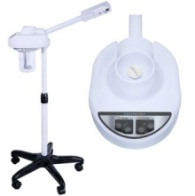 Steaming Untuk memberikan uap pada wajah3No OzoneUntuk memberikan uap pada wajah4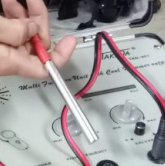 GalvanicMembersihkan pori – pori dari sumbatan kotoran dan minyak4DesincrustationMembersihkan pori – pori dari sumbatan kotoran dan minyak5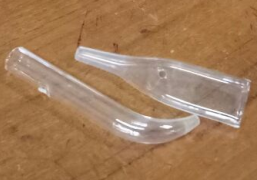 Vaccum massage Pijatan lembut untuk memberikan rangsangan pada kulit wajah5Suction TreatmentPijatan lembut untuk memberikan rangsangan pada kulit wajah6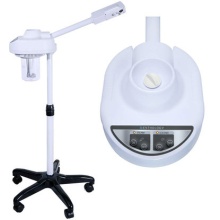 Steaming Untuk melunakkan lapisan terluar kulit wajah6OzoneUntuk melunakkan lapisan terluar kulit wajah7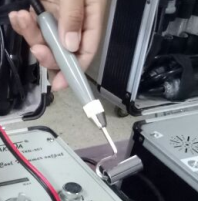 Galvanic Untuk meresapkan kosmetik ke dalam kulit7IonisasiUntuk meresapkan kosmetik ke dalam kulit8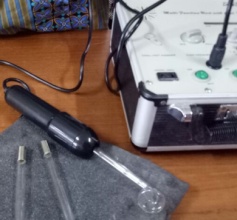 High Frequency Current Untuk membunuh kuman dan pengeringan8DirectUntuk membunuh kuman dan pengeringanNOGAMBARNAMAFUNGSINOGAMBARSPESIFIKASIFUNGSI1.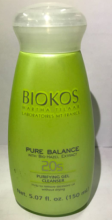 Pure Balance Cleanser BiokosMembantu menghilangkan kelebihan minyak tanpa membuat kulit menjadi kering.1.Purifying Gel Clenaser with Bio Hazel Extract 20sMembantu menghilangkan kelebihan minyak tanpa membuat kulit menjadi kering.2.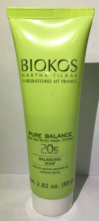 Pure Balancing Soap BiokosMembantu menghilangkan kelebihan minyak tanpa membuat kulit menjadi kering2.With Bio-Witch Hazel Extract 20sMembantu menghilangkan kelebihan minyak tanpa membuat kulit menjadi kering3.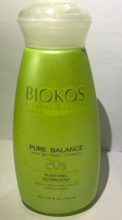 Pure Balance Purifying Astringen BiokosMembantu menghilangkan kelebihan minyak tanpa membuat kulit menjadi kering.3.with Bio Hazel Extract 20sMembantu menghilangkan kelebihan minyak tanpa membuat kulit menjadi kering.4.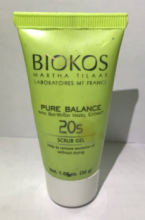 Pure Balance Scrub Gel BiokosMembantu menghilangkan kelebihan minyak tanpa membuat kulit menjadi kering dan mengangkat sel kulit mati.4.With Bio-Witch Hazel Extract 20sMembantu menghilangkan kelebihan minyak tanpa membuat kulit menjadi kering dan mengangkat sel kulit mati.5.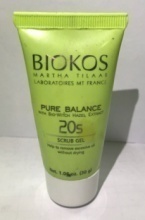 Gentle Exfoliator Pure Balance BiokosMembantu menghilangkan kelebihan minyak tanpa membuat kulit menjadi kering5.With Bio-Witch Hazel Extract 20sMembantu menghilangkan kelebihan minyak tanpa membuat kulit menjadi kering6.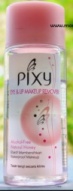 Eye Make Up Remover PIXYMembersihkan riasan mata6.Alcohol-Free Natural HoneyMembersihkan riasan mata7.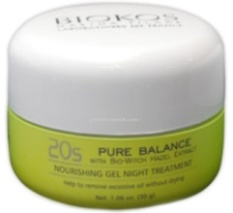 Pure Balance Nourishing Gel NightTreatmentMembantu menghilangkan kelebihan minyak tanpa membuat kulit menjadi kering7.With Bio-Witch Hazel Treatment 20sMembantu menghilangkan kelebihan minyak tanpa membuat kulit menjadi kering8.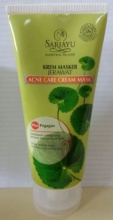 Acne Care Cream Mask SariayuMembantu menghilangkan kelebihan minyak tanpa membuat kulit menjadi kering8.Plus PegaganMembantu menghilangkan kelebihan minyak tanpa membuat kulit menjadi kering9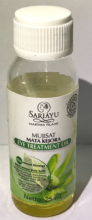 Sariayu Mujisat Mata KejoraMenjaga kelembaban kulit kelopak mata dan bibir saat dimasker9Plus Minyak KenangaMenjaga kelembaban kulit kelopak mata dan bibir saat dimasker10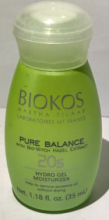 Pure Balance Hydro Emulsions BiokosMelembabkan kulit wajah (sebagai cream pagi)10With Bio-Witch Hazel Treatment 20sMelembabkan kulit wajah (sebagai cream pagi)11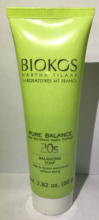 Pure Balancing Soap BiokosMembantu menghilangkan kelebihan minyak tanpa membuat kulit menjadi kering11With Bio-Witch Hazel Treatment 20sMembantu menghilangkan kelebihan minyak tanpa membuat kulit menjadi kering12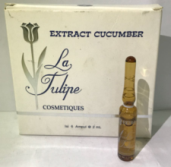 Ampul Latulipe Menutrisi Kulit Wajah12Extract CucumberMenutrisi Kulit WajahNo.Nama&GambarSpesifikasiFungsi1Bed Facial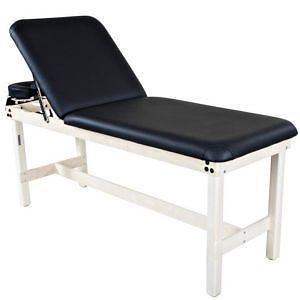 BesiMembaringkan Klien2Waskom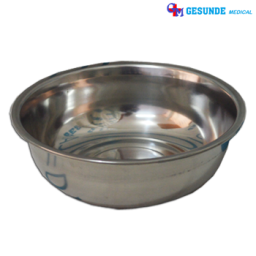 StainlessWadah Air3Nampan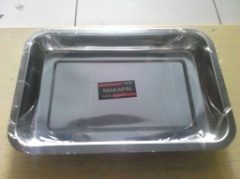 StainlessWadah Handuk Dari Hot Towel4Cawan Segitiga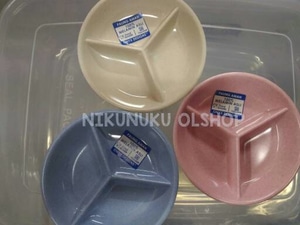 MelaminWadah Kosmetik5Mangkok Masker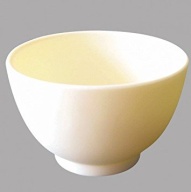 MelaminSebagai wadah masker6Kuas Masker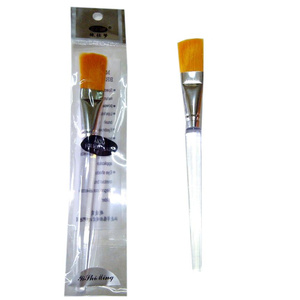 KayuUtuk mengaplikasikan masker pada wajah 7Spatula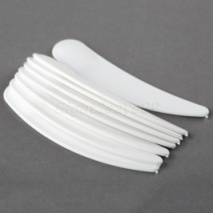 PlastikUntuk menggambilan kosmetik8Trolly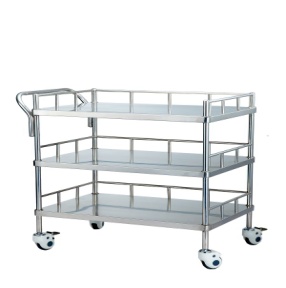 StainlessUntuk tempat menata kosmetik,bahan,lenan,alat yang akan gunakan 9Kotak Bertutup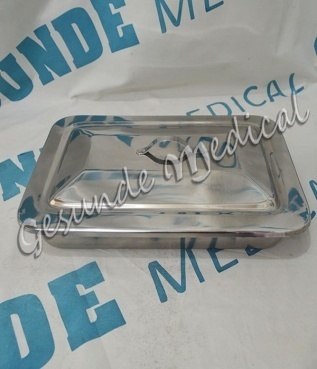 StainlessSebagai wadah penyimpanan alat yang sudah di sterilkan10Tempat Sampah 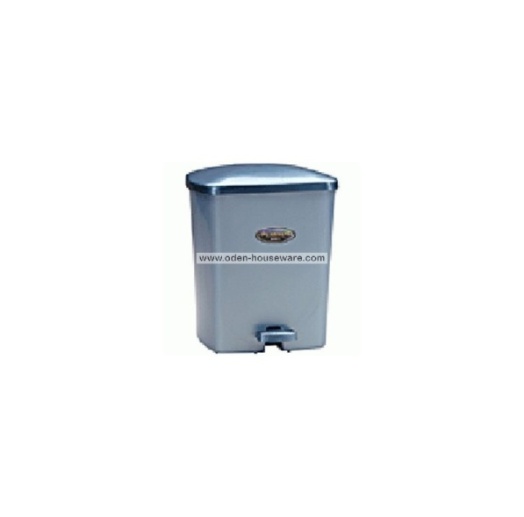 PlastikMenaruh Sampah atau membuang sisa bahan yang tidak digunakan lagi11Kresek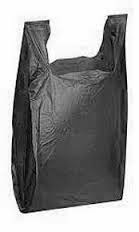 PlastikMelapisi tempat sampah12Hot Towl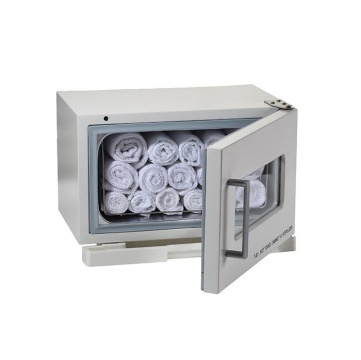 Alumunium bersuhuMemanaskan HandukNo.Nama & GambarSpesifikasiFungsi1Tissue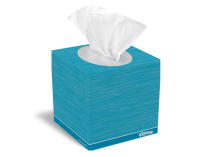 Halus dan non parfumMembersihkan kotoran atau membungkus alat2Kapas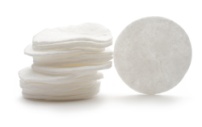 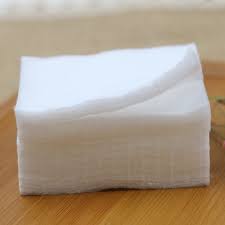 Halus, lembut dan non parfumMembersihkan kotoran,dan menutup mata model saat mengaplikasikan masker 3Cuttonbath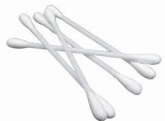 BatangMembersihkan eye liner atau maskara dan sisa kosmetik pada wajah model4Masker mulut 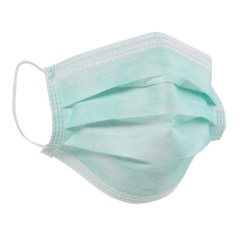 halus dan lembutDipakai beautizen saat melakukan pekerjaan No.Nama & GambarSpesifikasiFungsi1.Sprei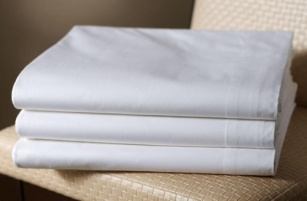 kain putihUntuk mengalasi bed facial2.Selimut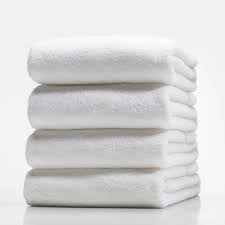 kain putihUntuk menyelimuti model 3.Taplak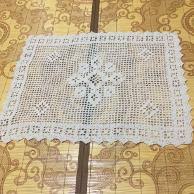 Kain putihUntuk alas pada trolly4.Hair Bando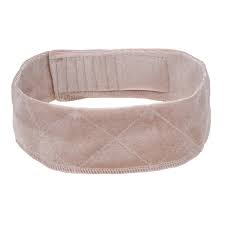 Halus, lembutMengikat handuk ke kepala Klien5.Handuk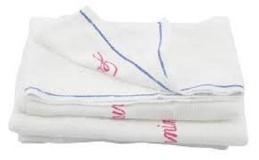 kain putih,halus, danlembutMenutup kepala dan dada Klien. Mengelap tangan Beautizen6.Kamisol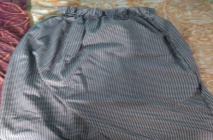 kain halus Digunakan Klien setelah berganti baju7.Baju Kerja Beautician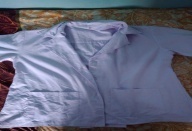 kain berwarna putihDigunakan oleh Beautizen saat proses facial8.Kain Pel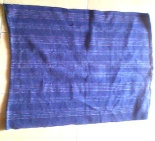 menyerap airMengelap tumpahan air9.Spons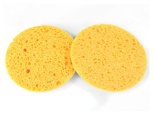 karet, berpori dan lembutMemberaihkan milk cleanser